Publicado en Madrid el 11/10/2018 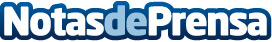 Estereotipos y formación inaccesible, preocupaciones mundiales para la igualdad de géneroEn el marco del Día Internacional de la Niña, ONU Mujeres alerta de que una cuarta parte de jóvenes en el mundo están desempleadas y sin acceso a formación. Entre otras opciones, el fomento del talento femenino como el que promueve Esneca Business School buscan afrontar la desigualdadDatos de contacto:Comunicación Esneca910059731Nota de prensa publicada en: https://www.notasdeprensa.es/estereotipos-y-formacion-inaccesible Categorias: Internacional Nacional Sociedad Solidaridad y cooperación http://www.notasdeprensa.es